Консультация для родителей«Социализация ребенка с ОВЗ в семье»Семья в жизни каждого человека играет важную роль, особенно важно осознание семьи для ребенка, личность которого еще только формируется.      Для него семья — это самые близкие люди, принимающие его таким, какой он есть, независимо от социального статуса, состояния здоровья и индивидуальных особенностей. Это то место, где можно решить возникшие проблемы, найти помощь, понимание и сочувствие. Но та же семья может стать причиной формирования негативных качеств в ребенке, препятствовать его адаптации в меняющихся жизненных условиях. Поэтому правильное, адекватное отношение семьи к болезни ребенка, к его проблемам и трудностям — это важные факторы реабилитации растущей личности. Работа с семьей является основным моментом в процессе обучения и воспитания с участием как детей с ограниченными возможностями, так и обычно развивающих детей. Однако сотрудничество с семьей ребенка с нарушениями в развитии для эффективности коррекционно-развивающегося процесса более выражено, чем в работе с другими категориями детей. Семья, являясь важным фактором социализации ребенка, включенная в большое разнообразие социальных связей в социальной структуре общества, может как способствовать социальной интеграции индивида, так и чрезвычайно важно обратить внимание родителей на психолого-педагогическую реабилитацию и предупредить возникновение у детей вторичных эмоционально-поведенческих и познавательных нарушений вследствие ошибок родительского воспитания. В каждой семье, имеющей ребенка с ограниченными возможностями здоровья или ребенка-инвалида, существуют своим особенности, свой психологический климат, который так или иначе влияет на ребенка, либо воздействует социализации ребенка, либо наоборот, тормозит ее.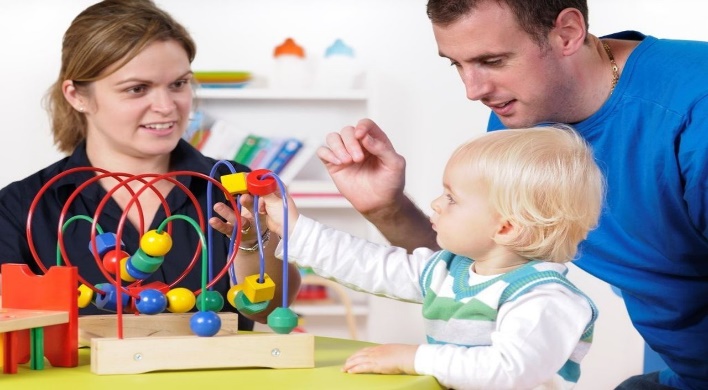 – Выделяют следующие формы родительского отношения к детям инвалидам и детям с ОВЗ: Родители глубоко, даже трагически переживают проблемы своего ребёнка, жалеют его, окружают чрезмерной заботой, вниманием, опекают, освобождая от посильных обязанностей. Чрезмерная опека лишает ребёнка самостоятельности, возможности должным образом приспособиться к сложным жизненным условиям.– Не желая примириться с проблемами ребёнка, родители преувеличивают его возможности, не замечая недостатков. Такие родители постоянно подстёгивают ребёнка, предъявляя к нему завышенные требования. Постоянное давление делает ребёнка упрямым, раздражительным, а частные случаи, в которых он себя чувствует некомпетентно, лишают его уверенности в себе.– В случае видимой инвалидности родители прячут его от людей, не посещают общественные места, лишая его жизненных впечатлений. Ребёнок растёт робким, забитым.– Ребёнок с проблемами занимает в семье положение «пасынка», его обижают, смеются над ним, подчёркивая его неполноценность. У ребёнка часто подавленное состояние, он обидчив, раздражителен, упрям.– Родители не обращают внимание на ребёнка, стараясь всё воспитание переложить на образовательное учреждение.– Родители воспринимают ребёнка естественно, позволяют бывать ему везде, не обращая внимание на взгляды и замечания. Ребёнок чувствует себя уверенно, счастливо, воспринимая себя таким, как и все.Для детей с задержкой психического развития часто характерно воспитание в семьях с неблагоприятными социальными и психолого-педагогическими условиями, когда родители некомпетентны в вопросах развития и воспитания детей, с которыми к тому же еще и жестоко обращаются, повсеместны конфликтные отношения.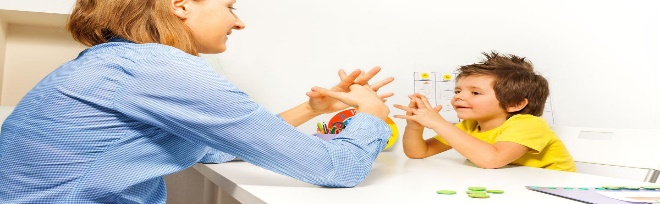 Родителей детей с нарушениями слуха можно разделить на две группы: родители с нормальным слухом и родители, также страдающие нарушением слуховой функции.В зависимости от того, к какой группе относятся родители, выделяются следующие типы отношений к глухому ребенку: полное принятие, нереалистическое отношение, сверх опеки и безразличие.Такая же ситуация типична и для семей с детьми с нарушениями зрения. Если рождение незрячего ребенка в семье незрячих родителей воспринимается с пониманием, появление незрячего ребенка в семье здоровых родителей часто приводит к деформации родительско-детских взаимоотношений, затрудняется социализация ребенка.Многие исследователи, занимающиеся вопросами изучения взаимоотношений между родителями и детьми с нарушениями речи                   (алалия, анартрия, афазия, дизартрия, заикание), отмечают наличие ярко выраженных предпосылок для установления коммуникативного барьера с возможным наступлением отчужденности и отгороженности во взаимоотношениях. Возможности социального общения ребенка в силу проблем речевого развития сильно уменьшаются. В некоторых семьях родители склонны рассматривать таких детей, как менее перспективных в социальном плане в будущем.Для родителей аутичных детей особой психотравмирующей проблемой является отсутствие возможности помещения ребенка в специально созданное для таких детей образовательное учреждение. Д.Н.Штат выделил типы неадекватного материнского отношения, наиболее неблагоприятных в отношении возникновения аутистических форм поведения, как:мать, которая настолько эмоционально зависит от ребёнка, настолько повышено тревожна, что подавляет его своей неадекватной аффектацией;периодическое, внезапное отвержение своего ребёнка у матери, подверженной депрессивным состояниям;мать, полностью отвергающая своего ребёнка, без эмоциональная и равнодушная к нему.Обращаясь к работе Е.А. Полоухиной отметим, что семьи, воспитывающие ребенка с синдромом Дауна, отличаются более жесткой организацией семейного функционирования, отношения в таких семьях более напряженные, супруги в меньшей степени удовлетворены собой, своей супружеской и семейной жизнью в целом. Травмирующим фактором является нарушение способности ребенка к установлению адекватного контакта с ними.В случае детей с синдромом дефицита внимания и гиперактивности, которые в силу определенных нарушений испытывают огромные трудности в плане социального приспособления с раннего возраста: проблемы коммуникативного поведения, высокая возбудимость - требуют от родителей повышенного внимания и напряжения.Значительные проблемы во внутрисемейных отношениях можно наблюдать в семьях, воспитывающих детей с детским церебральным параличом. Частым явлением является гиперопека, сопровождающаяся возникновением у родителей чувства фрустрации и тревожности (эмоционально-волевые проблемы), может наблюдаться фиксация родителей, в первую очередь матери, на физической и психической беспомощности ребенка. Существуют и такие семьи, в которых имеет место эмоциональное отвержение ребенка с двигательной патологией, проявляющееся в жестоком обращении.Для семей с детьми, страдающими ДЦП, характерна дистанцированность в отношениях. Данная автономизация, обеспечивая стабильность и развитие подсистем за счет их собственных ресурсов, ослабляет семейную систему в целом: ухудшается качество семейного взаимодействия и снижается сплоченность.Таким образом, указанные выше особенности родительско-детских отношений в семьях, имеющих детей с ограниченными возможностями здоровья, характеризуются наличием различного рода нарушений во взаимоотношении родителей и детей, что существенно затрудняет социализацию последних. Поэтому, крайне необходимо проводить диагностическую, коррекционную и профилактическую работу с семьями детей указанных категорий с целью формирования конструктивных родительско - детских взаимоотношений.